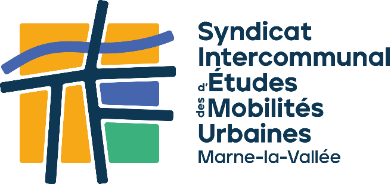 Comité syndical du 05 mars 2024Liste des délibérations(Article L.2121-25 du Code Général des Collectivités Territoriales)NuméroObjetVoteN°1/2024Approbation du compte-rendu du CS du 12 décembre 2023ApprouvéN°2/2024Débat d’orientation budgétaire 2024 appuyé sur le rapport d’orientation budgétaire 2024Approuvé